odbor sociální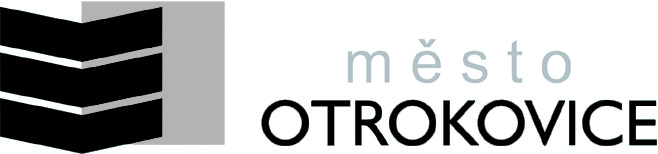 oddělení sociálních služebOdlehčovací služby pro seniory a zdravotně postiženéOdlehčovací služby SENIOR Otrokovice (tř. Spojenců 1840, 765 02 Otrokovice, budova C) Sociální pracovnice: Bc. Hana AusficírováE-mail: ausficirova@senior.otrokovice.czTelefon: 576 771 671 (kl. 407), 773 558 106Web: http://www.senior-otrokovice.cz/rubrika/sluzby/pobytove-sluzby/odlehcovaci-sluzbyCílová skupina klientů: senioři (starší 65 let)Ke každému zájemci je přistupováno individuálně, zdravotní stav posuzuje lékař SENIORu. Odlehčovací služby SENIOR Otrokovice (K. Čapka 1615, 765 02 Otrokovice, budova B) Sociální pracovnice: Mgr. Kristýna ŽákováE-mail: zakova@senior.otrokovice.czTelefon: 576 771 675, 774 558 495Web: www.senior-otrokovice.czCílová skupina klientů: 
osoby se zdravotním postižením (27 – 64 let)
senioři (starší 65 let)Zařízení je schopné přijmout člověka se smyslovým postižením, žadatele s demencí ne. Odlehčovací služba - Charitní domov Otrokovice (Na Uličce 1617, Otrokovice)Sociální pracovnice: Pavla Vykoukalová, Dis.Telefon: 577 112 036, 737 331 801E-mail: sp2.chd@otrokovice.charita.czWeb: https://www.otrokovice.charita.cz/sluzby/odlehcovaci-sluzba/Cílová skupina klientů: 
senioři Věková kategorie klientů: 
mladší senioři (65 – 80 let)
starší senioři (nad 80 let) Služba není určena seniorům s mentálním postižením, těžkými formami demence (např. Alzheimerovou chorobou) a těžkými formami smyslového postižení (úplná slepota a hluchota).Dotek o.p.s. (Pardubská 1194, 763 12 Vizovice) Kontakt: Bc. Renáta LorencováWeb: https://www.pecovatelstvidotek.cz/kontaktTelefon: 737 024 823
E-mail: socialni.dotek@seznam.czCílová skupina klientů: 
osoby s chronickým onemocněním
osoby s jiným zdravotním postižením
senioři Věková kategorie klientů: dospělé osoby 55 let výšeV zařízení pracují zdravotní sestry a pracovnice s kvalifikačním kurzem pro přímou obslužnou péči, jehož součástí je získání znalostí v péči o osoby se zrakovým a sluchovým postižením i o osoby s Alzheimerovou chorobou a jinými typy demence. U osob s Alzheimerovou demencí se nesmí jednat o agresivní sklony, protože není přítomný lékař. Domov pro osoby se zdrav. post. Barborka (K. Čapka 3333/2, 767 01 Kroměříž) Sociální pracovnice: Mgr. Pavla GeschnerováMob: 720 998 430
E-mail: greschnerova@sskm.czWeb: https://www.sskm.cz/informace/kontakty/68-12Cílová skupina klientů: 
osoby s kombinovaným postižením
osoby s mentálním postižením
osoby se zdravotním postižením Věková kategorie klientů: 
mladší děti (7 –10 let)
starší děti (11 – 15 let)
dorost (16 – 18 let)
mladí dospělí (19 – 26 let)
dospělí (27 – 64 let)
mladší senioři (65 – 80 let)
starší senioři (nad 80 let) Poskytují služby lidem se smyslovým postižením i s demencí, ale vždy záleží na zdravotním stavu žadatele o službu. Charitní dům pokojného stáří (Cetechovice 71, 768 02 Zdounky)  Vedoucí: Bc. Hana MarkováE-mail: chdps.cetechovice@kromeriz.charita.czTelefon: 731 103 945Web: https://www.kromeriz.charita.cz/adresar/?s=charitni-dum-pokojneho-stari-odlehcovaci-sluzbaCílová skupina klientů: 
osoby s chronickým duševním onemocněním Věková kategorie klientů: 
dospělí (27 – 64 let)
mladší senioři (65 – 80 let)
starší senioři (nad 80 let) Lidé se smyslovým postižením nejsou přijímání, lidé s demencí ano. Oblastní charita Uherské Hradiště (Sokolská 1408, 687 25 Hluk) Sociální pracovnice: Mgr. Pavlína KelíškováTelefon: +420 730 541 638, +420 572 508 418E-mail: pavlina.keliskova@uhradiste.charita.czCílová skupina klientů: 
osoby se zdravotním postižením
senioři Věková kategorie klientů: 
dospělí (27 – 64 let)
mladší senioři (65 – 80 let)
starší senioři (nad 80 let) Osoby se smyslovým postižením je možné přijmout, ale vždy je nutné individuální zvážení. Jsou schopní přijmout i osoby s demencí, ale zase po zvážení.Domov pokojného stáří Boršice (Stoprounská 274, 687 09 Boršice u Buchlovic) Vedoucí projektu: Mgr. Julie ChovancováE-mail: domov.borsice@uhradiste.charita.czTelefon: 572 501 130,602 381 821Cílová skupina klientů: 
osoby s chronickým onemocněním
osoby s jiným zdravotním postižením
osoby s tělesným postižením
osoby se zdravotním postižením
senioři Věková kategorie klientů: 
dospělí (27 – 64 let)
mladší senioři (65 – 80 let)
starší senioři (nad 80 let) Zařízení je schopno přijmout člověka se smyslovým postižením, člověka s demencí ne. Přeskočit navigaci a jít na obsah stránky. Centrum Auxilium (Bratří Hlaviců 97, Vsetín, 755 01 Vsetín 1) Odpov. pracovník: Božena MikulíkováE-mail: bozena.mikulikova@auxilium.czTelefon: 603 823 293Web: https://www.auxilium.cz/sluzby/registrovane-sluzby/odlehcovaci-sluzby-pro-detiosoby-se-zp/Cílová skupina klientů: 
osoby s PAS
osoby s kombinovaným postižením
osoby s mentálním postižením
osoby s tělesným postižením Věková kategorie klientů: 
děti předškolního věku (1 - 6 let)
mladší děti (7 –10 let)
starší děti (11 – 15 let)
dorost (16 – 18 let)
mladí dospělí (19 – 26 let) Zařízení funguje jen přes den, spíše se jedná o osobní asistenci. Diakonie Vsetín – odlehčovací služba Pohoda (Ohrada 1864, Vsetín, 755 01 Vsetín 1) Sociální pracovnice: Bc. Ester PallováTelefon: 571 437 846
Mobil: 734 769 739
E-mail: palova@diakonievsetin.czWeb: https://www.diakonievsetin.cz/sluzby-pro-seniory2/odlehcovaci-sluzba-pohoda/Cílová skupina klientů: 
senioři Věková kategorie klientů: 
mladší senioři (65 – 80 let)
starší senioři (nad 80 let) Odlehčovací služba není určena pro osoby s demencí. Osoby se zrakovým postižením jsou schopni přijmout, pokud jsou tyto osoby schopny se s dopomocí pracovníka naučit v krátkém čase v prostoru orientovat. Služba však pro tyto osoby není definována, je nutné vždy kvalitně šetřit potřeby konkrétního zájemce na místě. Domov Jitka, o.p.s. (Jasenická 1362, Vsetín, 755 01 Vsetín 1)Vedoucí: Mgr. Lenka ZgarbováE-mail: socialni@domovjitka.czTelefon: 733 605 042Web: www.domovjitka.czCílová skupina klientů: 
osoby s mentálním postiženímosoby s kombinovaným postižením (upřesnění kombinovaného postižení - jedná se o osoby s mentálním postižením doplněným o postižení tělesné, případně v kombinaci s chronickým duševním onemocněním)Ve výjimečných případech, kdy je volná kapacita a pečující rodina je v potřebnosti, můžeme přijmout i mladšího nebo staršího klientaVěková kategorie klientů: 
 od 11 let do 64 let (děti, ženy i muži)Zařízení nabízí odlehčovací služby lidem s mentálním a kombinovaným postižením. V případě kombinovaného postižení se jedná o člověka s mentálním postižením v kombinaci s postižením pohybového aparátu, případně psychickým postižením. Věkovou skupinou jsou lidé od 10 do 64 let. Omezením je, že zařízení může mít vždy jen jednoho klienta, jehož postižení vyžaduje osobní asistenci (vozíčkář, autista, ...). Pro přijetí klienta do odlehčovací služby je rozhodující sociální šetření.Diakonie ČCE-Hospic Citadela (Žerotínova 1421, 757 01 Valašské Meziříčí 1) Sociální  pracovnice: Bc. Eva Marková, Bc. Jana KotíkováE-mail: odlehcovaci@diakonievm.czTelefon: 736 473 245Web: https://www.diakonievm.cz/nase-sluzby/soc-pobytove-sluzby/odlehcovaci-sluzby-pobytove/Cílová skupina klientů: 
osoby s jiným zdravotním postižením Věková kategorie klientů: 
mladí dospělí (19 – 26 let)
dospělí (27 – 64 let)
mladší senioři (65 – 80 let)
starší senioři (nad 80 let) Osoby se smyslovým postižením berou, osoby s demencí, kteří jsou chodící nepřijímají, ležící je možné přijmout. Víceúčelový charitní dům (Nový Hrozenkov 504, Nový Hrozenkov , 756 04) Sociální pracovnice: Bc. Eva KameniczkáE-mail: eva.kameniczka@nhrozenkov.charita.czTelefon: 603 717 454, 571 420 135Web: https://www.nhrozenkov.charita.cz/kontakty/?s=odlehcovaci-sluzba5Cílová skupina klientů: 
senioři Věková kategorie klientů: 
mladší senioři (65 – 80 let)
starší senioři (nad 80 let) Službu poskytují seniorům od 60 let. Spádovou oblastí jsou obce Hovězí, Huslenky, Halenkov, Nový Hrozenkov, Karolinka, Velké Karlovice, Zděchov. V případě nenaplnění kapacity, jsou schopni vyjít vstříc i seniorům z jiných oblastí. Péči poskytují osobám s demencí pouze za předpokladu, že je člověk imobilní. Dále poskytují péči lidem se smyslovým onemocněním způsobeným stárnutím organismu. Srpen 2021, sociální odbor, odd. sociálních služeb